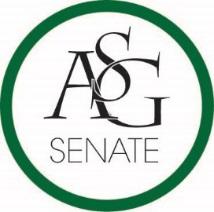 Senate AgendaMarch 8, 2016Graduate Education Auditorium, 6:00 PMCall to OrderRoll CallApproval of MinutesSpecial OrdersReports (5 minutes each)Advisor’s Report, Rainer GallNo t-shirts or campaigning during ASG meetings, or in the ASG office Graduate Assistant’s Report, Jamie Wangler; Katherine SelmanPresident’s Report, Tanner BoneLots of opportunities to volunteer. Please check e-mails from MeeraVice-President’s Report, Morgan FarmerPromoting creed this weekVoting will start with general election Graphic for Creed, please post to social media so people know aboutFaculty Appreciation nominations due this FridayTreasurer’s Report, Raymond Todd$32,000 left for funds for the yearPAB primary round will come after Spring Break (how much money we will have for next year) Secretary’s Report, Meera PatelCabinet ReportsChief of Staff, Elizabeth PittmanAcademic Initiatives: Grade forgiveness, mandatory early progress reports for upper-level classes, review tests in class. Please reach out to assist in legislation.March 31st will be RED Talk on research March 28th - April 1st is Health Week Chair of the Senate’s Report, Jace MotleyFunding deadline is March 31st Nominations and ElectionsNominations for Chair of the SenateSenator Will Watkins Senator Mitch Edwards Nominations for Outstanding SenatorSenator Will Watkins Senator Katie Hicks Senator Courtney Brooks  Public Comment (3 at 2 minutes each)Taylor Farr - Director of Diversity: wtfarr@uark.edu if you have any classmates that are doing extensive research e-mail Taylor. Old BusinessASG Senate Bill No. 8 – The PWHC Wellness Center Recovery Lounge Funding Act of 2016Author(s): Senator Will Watkins; Senator Jack Casey; ASG Director of Health and Safety Celeste GibsonSponsor(s): Senator Will Watkins; Senator Jack Casey; Senator Carson Alsup; Senator Ashton YarbroughBill Passes: 47-Yes; 0-NoASG Joint Bill No. 6 – The Legislative Diversity Act of 2016 - Tabled to next weekAuthor(s): Senator Mitchell Edwards; Senator Cole AnthonySponsor(s): Chair of the Senate Jace MotleyTabled for next weekNew BusinessAnnouncements  Adjournment